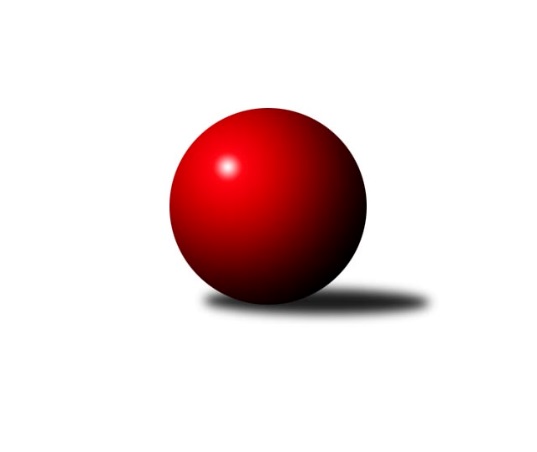 Č.16Ročník 2021/2022	13.6.2024 Krajský přebor Ústeckého kraje 2021/2022Statistika 16. kolaTabulka družstev:		družstvo	záp	výh	rem	proh	skore	sety	průměr	body	plné	dorážka	chyby	1.	KO Česká Kamenice	14	9	3	2	78.0 : 34.0 	(107.0 : 61.0)	2471	21	1723	747	43.3	2.	Sokol Spořice	14	10	1	3	70.0 : 42.0 	(104.5 : 63.5)	2446	21	1701	745	48.8	3.	TJ Elektrárny Kadaň B	14	10	0	4	73.0 : 39.0 	(95.5 : 72.5)	2431	20	1706	726	45.4	4.	Sokol Ústí nad Labem	15	8	1	6	64.5 : 55.5 	(93.0 : 87.0)	2435	17	1702	732	50.8	5.	TJ Teplice Letná B	13	8	0	5	56.5 : 47.5 	(83.5 : 72.5)	2445	16	1733	712	51.5	6.	SKK Podbořany B	14	8	0	6	54.5 : 57.5 	(80.5 : 87.5)	2407	16	1699	708	46.4	7.	SKK Bílina	15	6	1	8	56.5 : 63.5 	(91.5 : 88.5)	2414	13	1691	723	46.5	8.	TJ Lokomotiva Žatec	15	6	0	9	56.5 : 63.5 	(89.0 : 91.0)	2409	12	1707	701	48.9	9.	TJ VTŽ Chomutov B	15	5	1	9	47.5 : 72.5 	(79.0 : 101.0)	2374	11	1694	680	58.6	10.	TJ Lokomotiva Ústí n. L. C	14	5	0	9	50.5 : 61.5 	(76.0 : 92.0)	2421	10	1698	724	53.4	11.	SK Verneřice B	15	0	1	14	24.5 : 95.5 	(48.5 : 131.5)	2231	1	1586	645	66.9Tabulka doma:		družstvo	záp	výh	rem	proh	skore	sety	průměr	body	maximum	minimum	1.	KO Česká Kamenice	8	7	1	0	51.5 : 12.5 	(67.5 : 28.5)	2454	15	2529	2381	2.	SKK Podbořany B	8	7	0	1	42.0 : 22.0 	(57.0 : 39.0)	2587	14	2643	2499	3.	Sokol Ústí nad Labem	8	6	1	1	42.5 : 21.5 	(52.0 : 44.0)	2396	13	2489	2290	4.	TJ Elektrárny Kadaň B	6	6	0	0	40.5 : 7.5 	(49.0 : 23.0)	2509	12	2570	2431	5.	Sokol Spořice	7	6	0	1	39.0 : 17.0 	(59.0 : 25.0)	2366	12	2439	2261	6.	TJ Teplice Letná B	6	4	0	2	28.0 : 20.0 	(40.5 : 31.5)	2496	8	2591	2383	7.	TJ Lokomotiva Žatec	7	4	0	3	31.0 : 25.0 	(47.5 : 36.5)	2517	8	2597	2378	8.	TJ VTŽ Chomutov B	7	3	1	3	27.0 : 29.0 	(42.5 : 41.5)	2372	7	2474	2273	9.	TJ Lokomotiva Ústí n. L. C	7	3	0	4	28.0 : 28.0 	(37.5 : 46.5)	2489	6	2590	2428	10.	SKK Bílina	7	2	1	4	28.5 : 27.5 	(48.0 : 36.0)	2448	5	2510	2371	11.	SK Verneřice B	8	0	0	8	13.5 : 50.5 	(28.5 : 67.5)	2332	0	2418	2275Tabulka venku:		družstvo	záp	výh	rem	proh	skore	sety	průměr	body	maximum	minimum	1.	Sokol Spořice	7	4	1	2	31.0 : 25.0 	(45.5 : 38.5)	2457	9	2548	2304	2.	TJ Teplice Letná B	7	4	0	3	28.5 : 27.5 	(43.0 : 41.0)	2438	8	2605	2245	3.	TJ Elektrárny Kadaň B	8	4	0	4	32.5 : 31.5 	(46.5 : 49.5)	2422	8	2565	2197	4.	SKK Bílina	8	4	0	4	28.0 : 36.0 	(43.5 : 52.5)	2410	8	2562	2248	5.	KO Česká Kamenice	6	2	2	2	26.5 : 21.5 	(39.5 : 32.5)	2473	6	2553	2337	6.	TJ Lokomotiva Ústí n. L. C	7	2	0	5	22.5 : 33.5 	(38.5 : 45.5)	2412	4	2628	2293	7.	Sokol Ústí nad Labem	7	2	0	5	22.0 : 34.0 	(41.0 : 43.0)	2440	4	2548	2331	8.	TJ Lokomotiva Žatec	8	2	0	6	25.5 : 38.5 	(41.5 : 54.5)	2395	4	2543	2281	9.	TJ VTŽ Chomutov B	8	2	0	6	20.5 : 43.5 	(36.5 : 59.5)	2374	4	2516	2261	10.	SKK Podbořany B	6	1	0	5	12.5 : 35.5 	(23.5 : 48.5)	2377	2	2490	2272	11.	SK Verneřice B	7	0	1	6	11.0 : 45.0 	(20.0 : 64.0)	2216	1	2392	1978Tabulka podzimní části:		družstvo	záp	výh	rem	proh	skore	sety	průměr	body	doma	venku	1.	KO Česká Kamenice	10	7	2	1	57.0 : 23.0 	(75.0 : 45.0)	2494	16 	6 	1 	0 	1 	1 	1	2.	Sokol Spořice	10	7	1	2	50.0 : 30.0 	(72.5 : 47.5)	2423	15 	4 	0 	1 	3 	1 	1	3.	TJ Elektrárny Kadaň B	10	6	0	4	47.0 : 33.0 	(66.5 : 53.5)	2425	12 	3 	0 	0 	3 	0 	4	4.	TJ Teplice Letná B	10	6	0	4	44.0 : 36.0 	(63.5 : 56.5)	2456	12 	4 	0 	2 	2 	0 	2	5.	SKK Bílina	10	5	1	4	41.5 : 38.5 	(64.0 : 56.0)	2432	11 	2 	1 	2 	3 	0 	2	6.	TJ VTŽ Chomutov B	10	5	1	4	39.5 : 40.5 	(58.5 : 61.5)	2350	11 	3 	1 	1 	2 	0 	3	7.	Sokol Ústí nad Labem	10	5	0	5	40.5 : 39.5 	(62.0 : 58.0)	2439	10 	5 	0 	1 	0 	0 	4	8.	SKK Podbořany B	10	5	0	5	35.5 : 44.5 	(56.0 : 64.0)	2389	10 	4 	0 	1 	1 	0 	4	9.	TJ Lokomotiva Ústí n. L. C	10	4	0	6	38.5 : 41.5 	(56.0 : 64.0)	2392	8 	2 	0 	2 	2 	0 	4	10.	TJ Lokomotiva Žatec	10	2	0	8	28.5 : 51.5 	(51.0 : 69.0)	2395	4 	1 	0 	3 	1 	0 	5	11.	SK Verneřice B	10	0	1	9	18.0 : 62.0 	(35.0 : 85.0)	2256	1 	0 	0 	5 	0 	1 	4Tabulka jarní části:		družstvo	záp	výh	rem	proh	skore	sety	průměr	body	doma	venku	1.	TJ Elektrárny Kadaň B	4	4	0	0	26.0 : 6.0 	(29.0 : 19.0)	2496	8 	3 	0 	0 	1 	0 	0 	2.	TJ Lokomotiva Žatec	5	4	0	1	28.0 : 12.0 	(38.0 : 22.0)	2483	8 	3 	0 	0 	1 	0 	1 	3.	Sokol Ústí nad Labem	5	3	1	1	24.0 : 16.0 	(31.0 : 29.0)	2421	7 	1 	1 	0 	2 	0 	1 	4.	Sokol Spořice	4	3	0	1	20.0 : 12.0 	(32.0 : 16.0)	2460	6 	2 	0 	0 	1 	0 	1 	5.	SKK Podbořany B	4	3	0	1	19.0 : 13.0 	(24.5 : 23.5)	2560	6 	3 	0 	0 	0 	0 	1 	6.	KO Česká Kamenice	4	2	1	1	21.0 : 11.0 	(32.0 : 16.0)	2451	5 	1 	0 	0 	1 	1 	1 	7.	TJ Teplice Letná B	3	2	0	1	12.5 : 11.5 	(20.0 : 16.0)	2428	4 	0 	0 	0 	2 	0 	1 	8.	TJ Lokomotiva Ústí n. L. C	4	1	0	3	12.0 : 20.0 	(20.0 : 28.0)	2557	2 	1 	0 	2 	0 	0 	1 	9.	SKK Bílina	5	1	0	4	15.0 : 25.0 	(27.5 : 32.5)	2394	2 	0 	0 	2 	1 	0 	2 	10.	TJ VTŽ Chomutov B	5	0	0	5	8.0 : 32.0 	(20.5 : 39.5)	2401	0 	0 	0 	2 	0 	0 	3 	11.	SK Verneřice B	5	0	0	5	6.5 : 33.5 	(13.5 : 46.5)	2214	0 	0 	0 	3 	0 	0 	2 Zisk bodů pro družstvo:		jméno hráče	družstvo	body	zápasy	v %	dílčí body	sety	v %	1.	Zdeněk Ptáček st.	TJ Lokomotiva Žatec 	11.5	/	15	(77%)	21	/	30	(70%)	2.	Petr Bílek 	Sokol Ústí nad Labem 	11	/	11	(100%)	19.5	/	22	(89%)	3.	Štefan Kutěra 	Sokol Spořice 	11	/	14	(79%)	23	/	28	(82%)	4.	Karel Kühnel 	KO Česká Kamenice 	11	/	14	(79%)	20	/	28	(71%)	5.	Zdeněk Vítr 	SKK Bílina 	10	/	12	(83%)	17.5	/	24	(73%)	6.	Miloš Martínek 	KO Česká Kamenice 	10	/	13	(77%)	16.5	/	26	(63%)	7.	Petr Andres 	Sokol Spořice 	10	/	14	(71%)	20	/	28	(71%)	8.	Lubomír Ptáček 	TJ Lokomotiva Žatec 	10	/	14	(71%)	19	/	28	(68%)	9.	Horst Schmiedl 	Sokol Spořice 	10	/	14	(71%)	19	/	28	(68%)	10.	Jan Zeman 	TJ Lokomotiva Ústí n. L. C 	9	/	10	(90%)	16	/	20	(80%)	11.	Oldřich Lukšík st.	Sokol Spořice 	9	/	11	(82%)	18	/	22	(82%)	12.	Tomáš Čecháček 	TJ Teplice Letná B 	9	/	11	(82%)	17	/	22	(77%)	13.	Barbora Ambrová 	TJ Elektrárny Kadaň B 	9	/	13	(69%)	18	/	26	(69%)	14.	Kateřina Ambrová 	TJ Elektrárny Kadaň B 	9	/	13	(69%)	16	/	26	(62%)	15.	Tomáš Malec 	KO Česká Kamenice 	8	/	11	(73%)	16.5	/	22	(75%)	16.	Zuzana Tiličková 	TJ Lokomotiva Ústí n. L. C 	8	/	11	(73%)	12	/	22	(55%)	17.	Robert Ambra 	TJ Elektrárny Kadaň B 	8	/	13	(62%)	15	/	26	(58%)	18.	Petr Staněk 	Sokol Ústí nad Labem 	8	/	14	(57%)	18.5	/	28	(66%)	19.	Karel Bouša 	TJ Teplice Letná B 	7.5	/	13	(58%)	14.5	/	26	(56%)	20.	Petr Kunt ml.	Sokol Ústí nad Labem 	7.5	/	15	(50%)	13	/	30	(43%)	21.	Karel Beran 	KO Česká Kamenice 	7	/	8	(88%)	12.5	/	16	(78%)	22.	Nela Šuterová 	SKK Podbořany B 	7	/	9	(78%)	15	/	18	(83%)	23.	Zdeněk Hošek 	TJ Elektrárny Kadaň B 	7	/	11	(64%)	12	/	22	(55%)	24.	Leona Radová 	TJ VTŽ Chomutov B 	7	/	11	(64%)	11.5	/	22	(52%)	25.	Martin Vích 	SKK Bílina 	7	/	12	(58%)	16	/	24	(67%)	26.	David Bouša 	TJ Teplice Letná B 	7	/	12	(58%)	16	/	24	(67%)	27.	Zdeněk Rauner 	TJ Lokomotiva Ústí n. L. C 	7	/	13	(54%)	16	/	26	(62%)	28.	Lukáš Uhlíř 	SKK Bílina 	7	/	13	(54%)	13	/	26	(50%)	29.	Martin Čecho 	SKK Bílina 	6.5	/	11	(59%)	11	/	22	(50%)	30.	Bára Zemanová 	SKK Podbořany B 	6	/	8	(75%)	8.5	/	16	(53%)	31.	Josef Jiřinský 	TJ Teplice Letná B 	6	/	9	(67%)	12	/	18	(67%)	32.	Nataša Triščová 	TJ Elektrárny Kadaň B 	6	/	11	(55%)	10	/	22	(45%)	33.	Zbyněk Vytiska 	TJ VTŽ Chomutov B 	6	/	12	(50%)	13	/	24	(54%)	34.	Jiří Pavelka 	SKK Bílina 	6	/	15	(40%)	13.5	/	30	(45%)	35.	Kamil Srkal 	SKK Podbořany B 	5.5	/	10	(55%)	9	/	20	(45%)	36.	Petr Šmelhaus 	KO Česká Kamenice 	5.5	/	11	(50%)	13	/	22	(59%)	37.	Antonín Onderka 	TJ Elektrárny Kadaň B 	5.5	/	11	(50%)	8.5	/	22	(39%)	38.	Vladislav Janda 	KO Česká Kamenice 	5	/	6	(83%)	11	/	12	(92%)	39.	Josef Málek 	Sokol Ústí nad Labem 	5	/	7	(71%)	11	/	14	(79%)	40.	Ondřej Šmíd 	TJ VTŽ Chomutov B 	5	/	8	(63%)	9	/	16	(56%)	41.	Jindřich Wolf 	Sokol Ústí nad Labem 	5	/	11	(45%)	8	/	22	(36%)	42.	Jiří Jarolím 	TJ Lokomotiva Žatec 	5	/	12	(42%)	9	/	24	(38%)	43.	Jindřich Formánek 	TJ Teplice Letná B 	5	/	12	(42%)	8	/	24	(33%)	44.	Filip Prokeš 	TJ VTŽ Chomutov B 	5	/	12	(42%)	6.5	/	24	(27%)	45.	Vladislav Krusman 	SKK Podbořany B 	5	/	13	(38%)	11.5	/	26	(44%)	46.	Ladislav Moravec 	SK Verneřice B 	5	/	13	(38%)	11.5	/	26	(44%)	47.	David Chýlek 	KO Česká Kamenice 	5	/	14	(36%)	11	/	28	(39%)	48.	Iveta Ptáčková 	TJ Lokomotiva Žatec 	5	/	15	(33%)	9.5	/	30	(32%)	49.	Jan Ambra 	TJ Elektrárny Kadaň B 	4.5	/	5	(90%)	8	/	10	(80%)	50.	Jan Chvátal 	KO Česká Kamenice 	4.5	/	7	(64%)	6.5	/	14	(46%)	51.	Milan Šmejkal 	TJ VTŽ Chomutov B 	4.5	/	13	(35%)	13	/	26	(50%)	52.	Rudolf Březina 	TJ Teplice Letná B 	4	/	5	(80%)	7	/	10	(70%)	53.	Lenka Nováková 	TJ VTŽ Chomutov B 	4	/	6	(67%)	8	/	12	(67%)	54.	Pavel Stupka 	SKK Podbořany B 	4	/	7	(57%)	8	/	14	(57%)	55.	Marcela Bořutová 	TJ Lokomotiva Ústí n. L. C 	4	/	8	(50%)	8	/	16	(50%)	56.	Kryštof Turek 	SKK Podbořany B 	4	/	8	(50%)	8	/	16	(50%)	57.	Daniel Žemlička 	SK Verneřice B 	4	/	9	(44%)	6	/	18	(33%)	58.	Šárka Uhlíková 	TJ Lokomotiva Žatec 	4	/	10	(40%)	11	/	20	(55%)	59.	Slavomír Suchý 	TJ Lokomotiva Ústí n. L. C 	4	/	10	(40%)	9	/	20	(45%)	60.	Václav Tajbl st.	TJ Lokomotiva Žatec 	4	/	10	(40%)	8.5	/	20	(43%)	61.	Lukáš Zítka 	SK Verneřice B 	4	/	10	(40%)	8	/	20	(40%)	62.	Petr Kunt st.	Sokol Ústí nad Labem 	4	/	13	(31%)	11	/	26	(42%)	63.	Pavlína Sekyrová 	SK Verneřice B 	4	/	15	(27%)	10	/	30	(33%)	64.	Zdenek Ramajzl 	TJ Lokomotiva Ústí n. L. C 	3.5	/	14	(25%)	6	/	28	(21%)	65.	Jitka Jindrová 	Sokol Spořice 	3	/	3	(100%)	4	/	6	(67%)	66.	Jaroslav Seifert 	TJ Elektrárny Kadaň B 	3	/	4	(75%)	6	/	8	(75%)	67.	Ladislav Elis ml.	SK Verneřice B 	3	/	5	(60%)	5	/	10	(50%)	68.	Josef Šíma 	SKK Bílina 	3	/	6	(50%)	6	/	12	(50%)	69.	Zdeněk Ptáček ml.	TJ Lokomotiva Žatec 	3	/	6	(50%)	6	/	12	(50%)	70.	Petr Kuneš 	Sokol Ústí nad Labem 	3	/	7	(43%)	4	/	14	(29%)	71.	Václav Kordulík 	Sokol Spořice 	3	/	10	(30%)	6.5	/	20	(33%)	72.	Monika Radová 	TJ VTŽ Chomutov B 	3	/	11	(27%)	9	/	22	(41%)	73.	Jitka Šálková 	SKK Bílina 	3	/	12	(25%)	11	/	24	(46%)	74.	Radek Goldšmíd 	SKK Podbořany B 	3	/	13	(23%)	12	/	26	(46%)	75.	Jiří Wetzler 	Sokol Spořice 	3	/	14	(21%)	10	/	28	(36%)	76.	Jan Čermák 	TJ Lokomotiva Žatec 	2	/	3	(67%)	4	/	6	(67%)	77.	Milan Schoř 	Sokol Ústí nad Labem 	2	/	4	(50%)	4	/	8	(50%)	78.	Milan Hnilica 	TJ Teplice Letná B 	2	/	6	(33%)	4	/	12	(33%)	79.	Alexandr Moróc 	TJ Lokomotiva Ústí n. L. C 	2	/	10	(20%)	4	/	20	(20%)	80.	Miroslav Zítka 	SK Verneřice B 	2	/	10	(20%)	3	/	20	(15%)	81.	Jitka Váňová 	TJ VTŽ Chomutov B 	1	/	1	(100%)	2	/	2	(100%)	82.	Jana Černíková 	SKK Bílina 	1	/	1	(100%)	2	/	2	(100%)	83.	Pavel Nováček 	Sokol Ústí nad Labem 	1	/	1	(100%)	1	/	2	(50%)	84.	Kristýna Vorlická 	TJ Lokomotiva Ústí n. L. C 	1	/	1	(100%)	1	/	2	(50%)	85.	Milan Mestek 	Sokol Spořice 	1	/	2	(50%)	3	/	4	(75%)	86.	Marek Půta 	SKK Podbořany B 	1	/	2	(50%)	2	/	4	(50%)	87.	Michal Baša 	SKK Podbořany B 	1	/	2	(50%)	2	/	4	(50%)	88.	Jitka Sottnerová 	TJ Lokomotiva Ústí n. L. C 	1	/	3	(33%)	2	/	6	(33%)	89.	Jaroslav Vorlický 	TJ Lokomotiva Ústí n. L. C 	1	/	3	(33%)	2	/	6	(33%)	90.	Vlastimil Heryšer 	SKK Podbořany B 	1	/	4	(25%)	3.5	/	8	(44%)	91.	David Sekyra 	SK Verneřice B 	1	/	5	(20%)	2	/	10	(20%)	92.	Pavlína Černíková 	SKK Bílina 	1	/	5	(20%)	1.5	/	10	(15%)	93.	Ladislav Mandinec 	SKK Podbořany B 	1	/	5	(20%)	1	/	10	(10%)	94.	Rudolf Tesařík 	TJ VTŽ Chomutov B 	1	/	8	(13%)	5	/	16	(31%)	95.	Kamila Ledwoňová 	SK Verneřice B 	0.5	/	5	(10%)	1	/	10	(10%)	96.	Pavel Vacinek 	TJ Lokomotiva Žatec 	0	/	1	(0%)	1	/	2	(50%)	97.	Michal Horňák 	TJ Teplice Letná B 	0	/	1	(0%)	1	/	2	(50%)	98.	Martin Soukup 	TJ Teplice Letná B 	0	/	1	(0%)	1	/	2	(50%)	99.	Jindřich Hruška 	TJ Teplice Letná B 	0	/	1	(0%)	0	/	2	(0%)	100.	Jan Tůma 	TJ VTŽ Chomutov B 	0	/	1	(0%)	0	/	2	(0%)	101.	Zdeněk Ausbuher 	SKK Podbořany B 	0	/	1	(0%)	0	/	2	(0%)	102.	Zdeněk Novák 	TJ VTŽ Chomutov B 	0	/	1	(0%)	0	/	2	(0%)	103.	Květuše Strachoňová 	TJ Lokomotiva Ústí n. L. C 	0	/	1	(0%)	0	/	2	(0%)	104.	Michaela Pěničková 	SK Verneřice B 	0	/	1	(0%)	0	/	2	(0%)	105.	Pavla Vacinková 	TJ Lokomotiva Žatec 	0	/	1	(0%)	0	/	2	(0%)	106.	Veronika Šílová 	SKK Bílina 	0	/	1	(0%)	0	/	2	(0%)	107.	Martin Pokorný 	TJ Teplice Letná B 	0	/	2	(0%)	2	/	4	(50%)	108.	Jan Brhlík st.	TJ Teplice Letná B 	0	/	2	(0%)	1	/	4	(25%)	109.	Lada Strnadová 	TJ Elektrárny Kadaň B 	0	/	2	(0%)	1	/	4	(25%)	110.	Milan Černý 	Sokol Spořice 	0	/	2	(0%)	1	/	4	(25%)	111.	Vlastimil Procházka 	SKK Podbořany B 	0	/	2	(0%)	0	/	4	(0%)	112.	Ladislav Elis st.	SK Verneřice B 	0	/	2	(0%)	0	/	4	(0%)	113.	Jaroslav Filip 	TJ Teplice Letná B 	0	/	3	(0%)	0	/	6	(0%)	114.	Veronika Rajtmajerová 	TJ Lokomotiva Žatec 	0	/	3	(0%)	0	/	6	(0%)	115.	Stanislav Novák 	TJ VTŽ Chomutov B 	0	/	4	(0%)	1	/	8	(13%)	116.	Hana Machová 	SK Verneřice B 	0	/	10	(0%)	0	/	20	(0%)Průměry na kuželnách:		kuželna	průměr	plné	dorážka	chyby	výkon na hráče	1.	Podbořany, 1-4	2525	1758	767	49.6	(420.9)	2.	TJ Lokomotiva Ústí nad Labem, 1-4	2494	1750	744	47.3	(415.8)	3.	TJ Teplice Letná, 1-4	2480	1745	734	54.0	(413.4)	4.	Žatec, 1-2	2479	1739	739	47.9	(413.2)	5.	Kadaň, 1-2	2459	1727	731	48.4	(409.9)	6.	Bílina, 1-2	2441	1707	733	50.2	(406.9)	7.	Česká Kamenice, 1-2	2395	1681	713	45.8	(399.2)	8.	Verneřice, 1-2	2388	1678	709	54.8	(398.0)	9.	TJ VTŽ Chomutov, 1-2	2385	1670	715	49.6	(397.5)	10.	Sokol Ústí, 1-2	2360	1663	696	52.5	(393.4)	11.	Sokol Spořice, 1-2	2302	1638	663	57.9	(383.7)Nejlepší výkony na kuželnách:Podbořany, 1-4SKK Podbořany B	2643	14. kolo	Nela Šuterová 	SKK Podbořany B	495	12. koloSKK Podbořany B	2629	12. kolo	Jan Zeman 	TJ Lokomotiva Ústí n. L. C	478	14. koloTJ Lokomotiva Ústí n. L. C	2628	14. kolo	Bára Zemanová 	SKK Podbořany B	476	8. koloSKK Podbořany B	2616	15. kolo	Petr Kunt ml.	Sokol Ústí nad Labem	474	8. koloSKK Podbořany B	2606	8. kolo	Lubomír Ptáček 	TJ Lokomotiva Žatec	473	4. koloTJ Teplice Letná B	2598	1. kolo	Bára Zemanová 	SKK Podbořany B	469	14. koloSKK Podbořany B	2581	6. kolo	Zdeněk Rauner 	TJ Lokomotiva Ústí n. L. C	466	14. koloSKK Podbořany B	2567	4. kolo	Nela Šuterová 	SKK Podbořany B	460	15. koloSKK Podbořany B	2552	11. kolo	Vladislav Krusman 	SKK Podbořany B	457	15. koloSokol Spořice	2548	12. kolo	Oldřich Lukšík st.	Sokol Spořice	457	12. koloTJ Lokomotiva Ústí nad Labem, 1-4TJ Teplice Letná B	2605	12. kolo	Jan Zeman 	TJ Lokomotiva Ústí n. L. C	473	13. koloTJ Lokomotiva Ústí n. L. C	2590	8. kolo	Zdeněk Rauner 	TJ Lokomotiva Ústí n. L. C	472	8. koloTJ Lokomotiva Ústí n. L. C	2561	13. kolo	Zdeněk Rauner 	TJ Lokomotiva Ústí n. L. C	463	2. koloTJ Lokomotiva Žatec	2543	15. kolo	Jan Zeman 	TJ Lokomotiva Ústí n. L. C	460	6. koloTJ VTŽ Chomutov B	2516	13. kolo	Zdeněk Ptáček st.	TJ Lokomotiva Žatec	458	15. koloSKK Bílina	2508	6. kolo	Jan Zeman 	TJ Lokomotiva Ústí n. L. C	456	8. koloTJ Lokomotiva Ústí n. L. C	2473	6. kolo	Tomáš Čecháček 	TJ Teplice Letná B	456	12. koloTJ Elektrárny Kadaň B	2470	8. kolo	Zuzana Tiličková 	TJ Lokomotiva Ústí n. L. C	452	12. koloTJ Lokomotiva Ústí n. L. C	2468	2. kolo	Zdeněk Rauner 	TJ Lokomotiva Ústí n. L. C	449	13. koloTJ Lokomotiva Ústí n. L. C	2466	12. kolo	Jindřich Formánek 	TJ Teplice Letná B	448	12. koloTJ Teplice Letná, 1-4SKK Podbořany B	2611	13. kolo	Tomáš Čecháček 	TJ Teplice Letná B	474	2. koloTJ Teplice Letná B	2603	13. kolo	Karel Bouša 	TJ Teplice Letná B	467	4. koloTJ Teplice Letná B	2591	2. kolo	Petr Staněk 	Sokol Ústí nad Labem	464	6. koloTJ Teplice Letná B	2575	6. kolo	Zdeněk Rauner 	TJ Lokomotiva Ústí n. L. C	459	9. koloTJ Lokomotiva Ústí n. L. C	2531	9. kolo	David Bouša 	TJ Teplice Letná B	456	9. koloKO Česká Kamenice	2526	8. kolo	Jan Zeman 	TJ Lokomotiva Ústí n. L. C	456	9. koloTJ Teplice Letná B	2512	4. kolo	Josef Jiřinský 	TJ Teplice Letná B	452	13. koloSokol Ústí nad Labem	2482	6. kolo	Rudolf Březina 	TJ Teplice Letná B	451	6. koloTJ Teplice Letná B	2463	8. kolo	Tomáš Čecháček 	TJ Teplice Letná B	451	13. koloTJ Teplice Letná B	2453	11. kolo	Lenka Nováková 	TJ VTŽ Chomutov B	450	11. koloŽatec, 1-2TJ Lokomotiva Žatec	2597	12. kolo	Václav Tajbl st.	TJ Lokomotiva Žatec	466	11. koloTJ Lokomotiva Žatec	2588	14. kolo	Petr Andres 	Sokol Spořice	466	1. koloTJ Elektrárny Kadaň B	2565	11. kolo	Lukáš Uhlíř 	SKK Bílina	465	8. koloSKK Bílina	2562	8. kolo	Jiří Jarolím 	TJ Lokomotiva Žatec	463	14. koloTJ Lokomotiva Žatec	2554	16. kolo	Václav Tajbl st.	TJ Lokomotiva Žatec	459	12. koloTJ Lokomotiva Žatec	2535	11. kolo	Kateřina Ambrová 	TJ Elektrárny Kadaň B	458	11. koloTJ Lokomotiva Žatec	2535	8. kolo	Jan Čermák 	TJ Lokomotiva Žatec	457	14. koloSokol Spořice	2509	1. kolo	Zdeněk Hošek 	TJ Elektrárny Kadaň B	456	11. koloSKK Podbořany B	2490	16. kolo	Lubomír Ptáček 	TJ Lokomotiva Žatec	454	12. koloTJ Lokomotiva Žatec	2430	1. kolo	Šárka Uhlíková 	TJ Lokomotiva Žatec	452	16. koloKadaň, 1-2TJ Elektrárny Kadaň B	2570	13. kolo	Petr Bílek 	Sokol Ústí nad Labem	495	15. koloTJ Elektrárny Kadaň B	2557	10. kolo	Zdeněk Hošek 	TJ Elektrárny Kadaň B	466	10. koloTJ Elektrárny Kadaň B	2520	7. kolo	Barbora Ambrová 	TJ Elektrárny Kadaň B	465	2. koloTJ Elektrárny Kadaň B	2493	15. kolo	Jaroslav Seifert 	TJ Elektrárny Kadaň B	458	13. koloSokol Ústí nad Labem	2482	15. kolo	Ladislav Moravec 	SK Verneřice B	452	13. koloTJ Elektrárny Kadaň B	2482	2. kolo	Zdeněk Vítr 	SKK Bílina	452	2. koloTJ Elektrárny Kadaň B	2431	16. kolo	Barbora Ambrová 	TJ Elektrárny Kadaň B	446	13. koloTJ Teplice Letná B	2425	7. kolo	Barbora Ambrová 	TJ Elektrárny Kadaň B	445	7. koloSKK Podbořany B	2419	10. kolo	Barbora Ambrová 	TJ Elektrárny Kadaň B	445	15. koloSKK Bílina	2407	2. kolo	Zdeněk Hošek 	TJ Elektrárny Kadaň B	433	15. koloBílina, 1-2SKK Bílina	2510	1. kolo	Lukáš Uhlíř 	SKK Bílina	457	1. koloSKK Bílina	2508	7. kolo	Lukáš Uhlíř 	SKK Bílina	456	5. koloSokol Spořice	2496	16. kolo	Miloš Martínek 	KO Česká Kamenice	453	3. koloTJ Elektrárny Kadaň B	2493	14. kolo	Oldřich Lukšík st.	Sokol Spořice	452	16. koloKO Česká Kamenice	2475	3. kolo	Zdeněk Hošek 	TJ Elektrárny Kadaň B	451	14. koloTJ Teplice Letná B	2470	5. kolo	Zdeněk Vítr 	SKK Bílina	450	5. koloSKK Bílina	2444	14. kolo	Lukáš Uhlíř 	SKK Bílina	449	16. koloSokol Ústí nad Labem	2440	1. kolo	Petr Andres 	Sokol Spořice	446	16. koloSKK Bílina	2439	16. kolo	Martin Čecho 	SKK Bílina	443	1. koloSKK Bílina	2435	5. kolo	Lukáš Uhlíř 	SKK Bílina	442	14. koloČeská Kamenice, 1-2KO Česká Kamenice	2529	5. kolo	Tomáš Malec 	KO Česká Kamenice	447	7. koloKO Česká Kamenice	2492	15. kolo	Tomáš Malec 	KO Česká Kamenice	443	15. koloKO Česká Kamenice	2486	9. kolo	David Chýlek 	KO Česká Kamenice	436	5. koloKO Česká Kamenice	2482	10. kolo	Karel Kühnel 	KO Česká Kamenice	436	4. koloKO Česká Kamenice	2433	7. kolo	Karel Kühnel 	KO Česká Kamenice	435	9. koloSokol Spořice	2432	7. kolo	Karel Kühnel 	KO Česká Kamenice	433	10. koloKO Česká Kamenice	2422	4. kolo	Karel Beran 	KO Česká Kamenice	433	5. koloTJ Elektrárny Kadaň B	2413	5. kolo	Miloš Martínek 	KO Česká Kamenice	432	15. koloKO Česká Kamenice	2403	2. kolo	Karel Beran 	KO Česká Kamenice	431	2. koloKO Česká Kamenice	2381	6. kolo	Miloš Martínek 	KO Česká Kamenice	431	9. koloVerneřice, 1-2KO Česká Kamenice	2553	14. kolo	Jan Ambra 	TJ Elektrárny Kadaň B	460	1. koloSokol Spořice	2459	3. kolo	Jan Zeman 	TJ Lokomotiva Ústí n. L. C	457	5. koloTJ Elektrárny Kadaň B	2453	1. kolo	Petr Andres 	Sokol Spořice	447	3. koloTJ Teplice Letná B	2434	16. kolo	Miloš Martínek 	KO Česká Kamenice	446	14. koloTJ Lokomotiva Ústí n. L. C	2428	5. kolo	Pavlína Sekyrová 	SK Verneřice B	445	14. koloSK Verneřice B	2418	14. kolo	David Bouša 	TJ Teplice Letná B	444	16. koloSKK Bílina	2417	11. kolo	Lukáš Zítka 	SK Verneřice B	443	5. koloSokol Ústí nad Labem	2415	12. kolo	Václav Kordulík 	Sokol Spořice	443	3. koloTJ Lokomotiva Žatec	2397	7. kolo	Petr Šmelhaus 	KO Česká Kamenice	441	14. koloSK Verneřice B	2367	11. kolo	Martin Čecho 	SKK Bílina	437	11. koloTJ VTŽ Chomutov, 1-2SKK Bílina	2502	12. kolo	Martin Vích 	SKK Bílina	463	12. koloTJ VTŽ Chomutov B	2474	10. kolo	Ondřej Šmíd 	TJ VTŽ Chomutov B	452	4. koloTJ Elektrárny Kadaň B	2423	4. kolo	Pavlína Černíková 	SKK Bílina	448	12. koloTJ VTŽ Chomutov B	2423	4. kolo	Ondřej Šmíd 	TJ VTŽ Chomutov B	443	10. koloTJ VTŽ Chomutov B	2419	5. kolo	Zbyněk Vytiska 	TJ VTŽ Chomutov B	440	12. koloTJ Lokomotiva Žatec	2399	5. kolo	Leona Radová 	TJ VTŽ Chomutov B	436	5. koloSKK Podbořany B	2394	3. kolo	Lubomír Ptáček 	TJ Lokomotiva Žatec	435	5. koloSK Verneřice B	2392	10. kolo	Pavel Stupka 	SKK Podbořany B	434	3. koloSokol Ústí nad Labem	2382	14. kolo	Antonín Onderka 	TJ Elektrárny Kadaň B	434	4. koloTJ VTŽ Chomutov B	2370	1. kolo	Petr Staněk 	Sokol Ústí nad Labem	432	14. koloSokol Ústí, 1-2Sokol Ústí nad Labem	2489	2. kolo	Petr Bílek 	Sokol Ústí nad Labem	446	7. koloSokol Ústí nad Labem	2464	13. kolo	Petr Bílek 	Sokol Ústí nad Labem	443	13. koloSokol Ústí nad Labem	2446	7. kolo	Lukáš Zítka 	SK Verneřice B	443	9. koloTJ VTŽ Chomutov B	2409	2. kolo	Petr Bílek 	Sokol Ústí nad Labem	435	10. koloSokol Ústí nad Labem	2401	10. kolo	Petr Bílek 	Sokol Ústí nad Labem	433	16. koloSokol Ústí nad Labem	2368	5. kolo	Petr Bílek 	Sokol Ústí nad Labem	433	5. koloSokol Ústí nad Labem	2367	9. kolo	Lubomír Ptáček 	TJ Lokomotiva Žatec	429	10. koloTJ Elektrárny Kadaň B	2359	3. kolo	Petr Staněk 	Sokol Ústí nad Labem	428	2. koloSokol Ústí nad Labem	2343	16. kolo	Petr Staněk 	Sokol Ústí nad Labem	428	13. koloKO Česká Kamenice	2337	16. kolo	Petr Bílek 	Sokol Ústí nad Labem	427	3. koloSokol Spořice, 1-2Sokol Spořice	2439	10. kolo	Oldřich Lukšík st.	Sokol Spořice	458	9. koloSokol Spořice	2411	4. kolo	Štefan Kutěra 	Sokol Spořice	449	6. koloSokol Spořice	2409	9. kolo	Oldřich Lukšík st.	Sokol Spořice	442	10. koloSokol Spořice	2379	13. kolo	Štefan Kutěra 	Sokol Spořice	439	9. koloSokol Spořice	2370	6. kolo	Horst Schmiedl 	Sokol Spořice	434	8. koloTJ VTŽ Chomutov B	2361	8. kolo	Tomáš Čecháček 	TJ Teplice Letná B	433	10. koloTJ Lokomotiva Žatec	2325	13. kolo	Kamil Srkal 	SKK Podbořany B	432	9. koloSokol Spořice	2295	15. kolo	Jindřich Formánek 	TJ Teplice Letná B	430	10. koloTJ Teplice Letná B	2289	10. kolo	Leona Radová 	TJ VTŽ Chomutov B	428	8. koloSKK Podbořany B	2272	9. kolo	Horst Schmiedl 	Sokol Spořice	427	13. koloČetnost výsledků:	8.0 : 0.0	2x	7.0 : 1.0	17x	6.5 : 1.5	3x	6.0 : 2.0	16x	5.5 : 2.5	1x	5.0 : 3.0	9x	4.0 : 4.0	5x	3.5 : 4.5	1x	3.0 : 5.0	6x	2.5 : 5.5	2x	2.0 : 6.0	12x	1.0 : 7.0	4x	0.0 : 8.0	2x